Thunder Bay Indigenous Friendship Centre welcomes you to…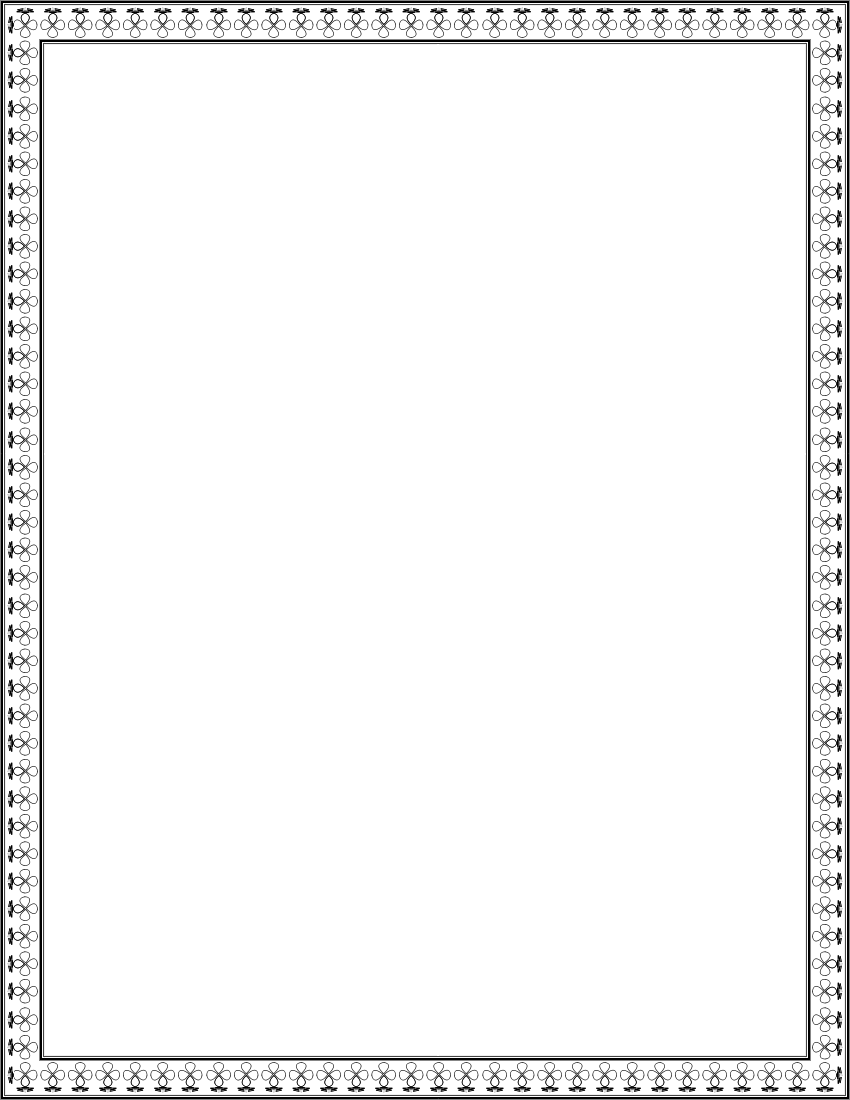 FAMILY CULTURAL NIGHT1st and 2nd Monday of every monthPlease use the back door and join us in the basement!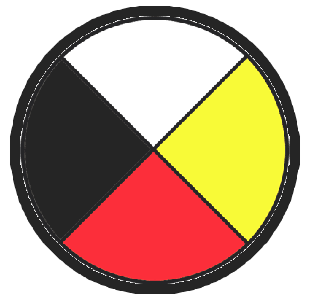 5-8pm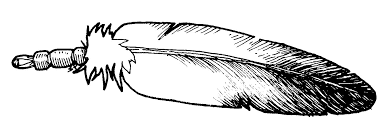 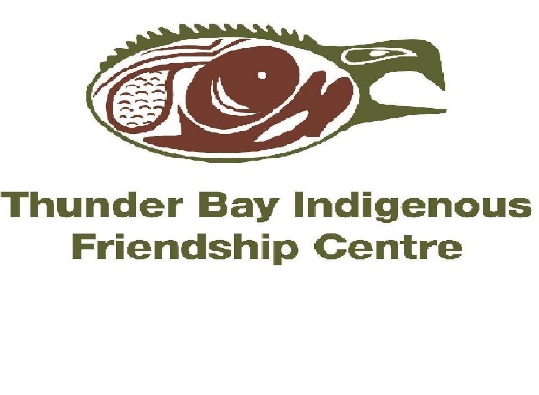 FOOD, ACTIVITIES, TEACHINGS, AND MUCH MOREEVERYONE IS WELCOME!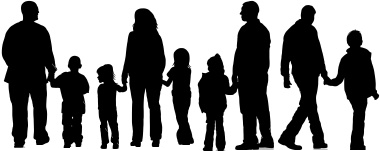 